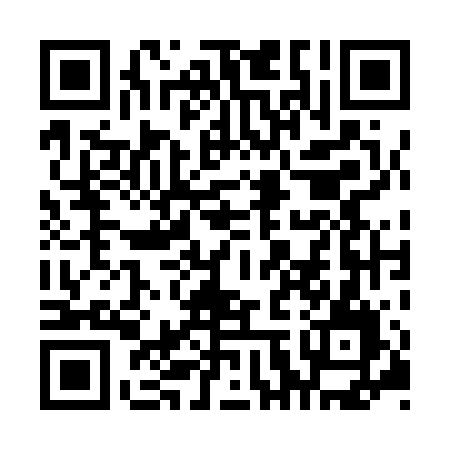 Ramadan times for Jinshi City, ChinaMon 11 Mar 2024 - Wed 10 Apr 2024High Latitude Method: Angle Based RulePrayer Calculation Method: Muslim World LeagueAsar Calculation Method: ShafiPrayer times provided by https://www.salahtimes.comDateDayFajrSuhurSunriseDhuhrAsrIftarMaghribIsha11Mon5:285:286:4712:424:066:386:387:5312Tue5:275:276:4612:424:066:396:397:5413Wed5:265:266:4512:424:066:406:407:5414Thu5:245:246:4312:424:066:406:407:5515Fri5:235:236:4212:414:076:416:417:5616Sat5:225:226:4112:414:076:426:427:5617Sun5:215:216:4012:414:076:426:427:5718Mon5:195:196:3912:414:076:436:437:5719Tue5:185:186:3812:404:076:436:437:5820Wed5:175:176:3612:404:076:446:447:5921Thu5:165:166:3512:404:076:456:457:5922Fri5:145:146:3412:394:076:456:458:0023Sat5:135:136:3312:394:076:466:468:0124Sun5:125:126:3212:394:076:466:468:0125Mon5:115:116:3012:384:086:476:478:0226Tue5:095:096:2912:384:086:486:488:0327Wed5:085:086:2812:384:086:486:488:0328Thu5:075:076:2712:384:086:496:498:0429Fri5:055:056:2612:374:086:496:498:0530Sat5:045:046:2412:374:086:506:508:0631Sun5:035:036:2312:374:086:516:518:061Mon5:025:026:2212:364:086:516:518:072Tue5:005:006:2112:364:086:526:528:083Wed4:594:596:2012:364:086:526:528:084Thu4:584:586:1912:354:086:536:538:095Fri4:564:566:1712:354:086:536:538:106Sat4:554:556:1612:354:086:546:548:117Sun4:544:546:1512:354:086:556:558:118Mon4:524:526:1412:344:076:556:558:129Tue4:514:516:1312:344:076:566:568:1310Wed4:504:506:1212:344:076:566:568:14